Национальные проекты. Фотоконтроль-2019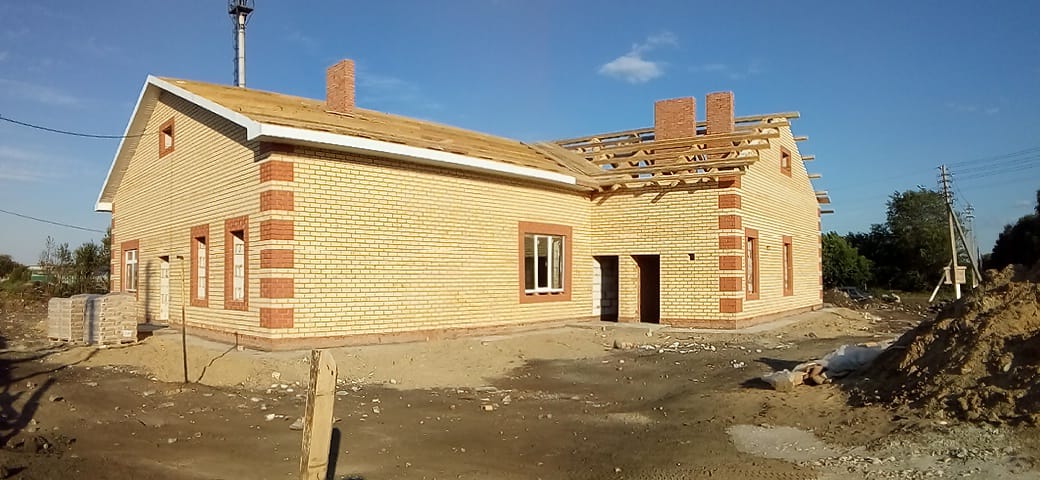 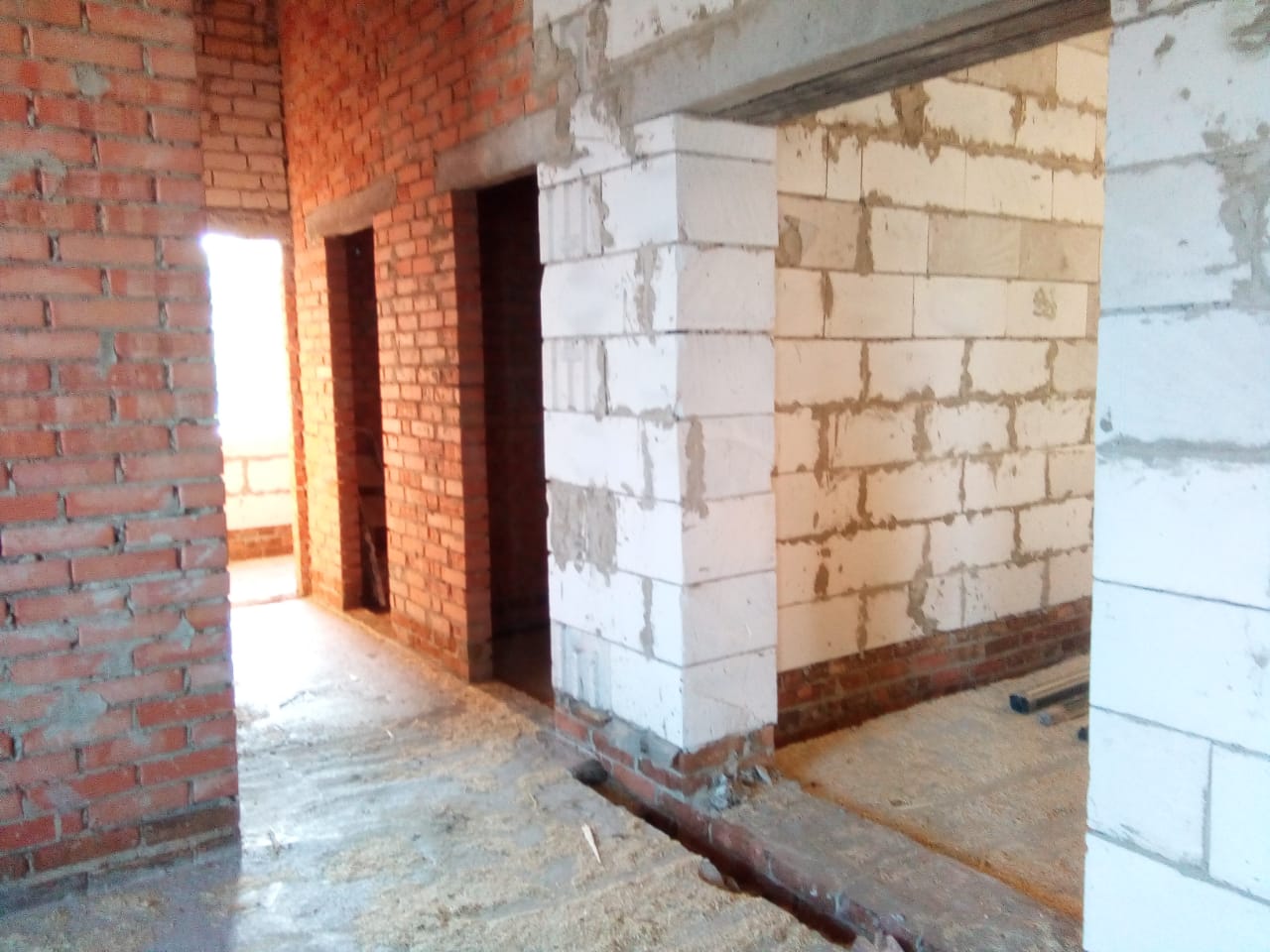 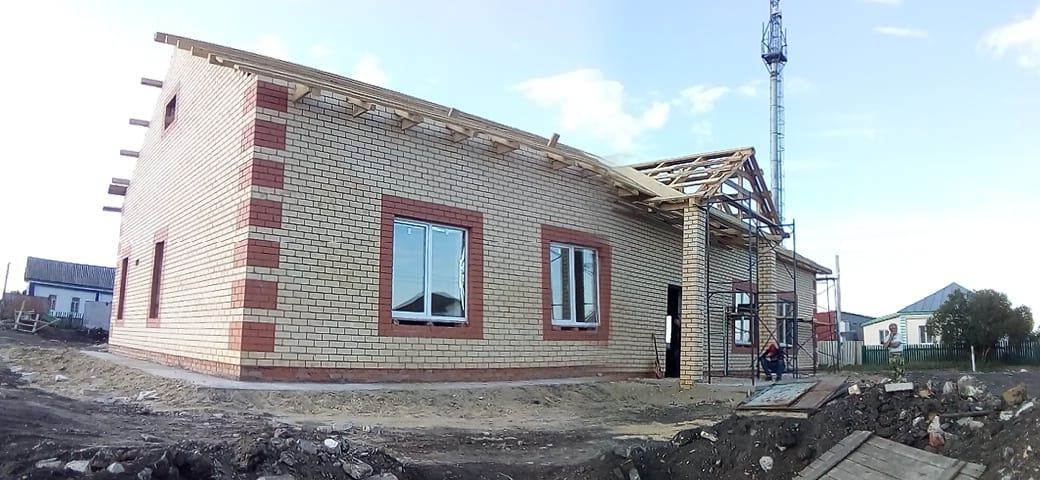 Проект«Культура»ОбъектСтроительство многофункционального центра на 100 мест в с.Чувашские Кищаки Буинского муниципального района РТДата посещения17 июня 2019 годаСостав участников- И.А. Павлов, депутат Совета Буинского муниципального района, глава Чувашско-Кищаковского сельского поселения;- Н.М. Храмова, ответственный секретарь председателя рабочей группы по контролю за исполнением нацпроектов в РТ, исполнительный секретарь местного отделения Партии «ЕДИНАЯ РОССИЯ»; - Р.Ж.Гимранов, начальник МКУ «Управление культуры БМР»;- И.И.Гимадиев, директор ООО «Стройгарант+»Выполнение графика работ на объекте- заливка фундамента – 100 %- строительство стен – 100%- кровля: обрешетка, карнизы – 100 %- внутренняя отделка:заливка полов – 100 %- электричество - 0% - отопление –0 %- окна- 40 - двери – 0 %- входная группа –0 %- укладка брусчатки – 0%- наружные сети водопровода и канализации – 0%Основные выводыРабота ведется согласно графика производства работ.Имеющиеся проблемы-Поручения, предложения, рекомендации-ОтветственныеИ.А. Павлов, депутат Совета Буинского муниципального района, глава Чувашско-Кищаковского сельского поселения;И.И.Гимадиев, директор ООО «Стройгарант+»